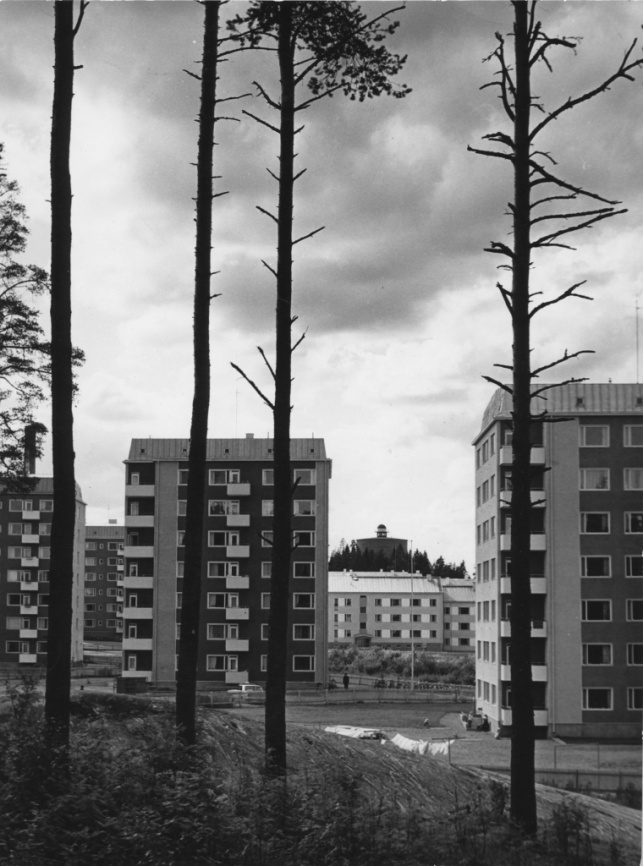 -----------------------------------------------------------------------------------------------------------------------------------------------